§983.  Protection in use of nameNo person, society, association or corporation shall assume, adopt or use the name of a benevolent, humane, fraternal or charitable organization incorporated under the laws of this State, or any other state, or of the United States, or holding its charter or warrant under some recognized supreme grand body having authority to issue the same, or a name so nearly resembling the name of such incorporated or chartered organization as to be a colorable imitation thereof or calculated to deceive persons not members with respect to such organizations. In all cases where 2 or more such societies, associations, corporations or organizations claim the right to the same name, or to names substantially similar as above provided, the organization which was first organized and used the name, or first became incorporated under the laws of the United States or of any state, shall be entitled in this State to the prior and exclusive use of such name, and the rights of such societies, associations, corporations or organizations and of their individual members shall be fixed and determined accordingly. This section shall not apply to corporations organized under or governed by Title 13‑B.  [PL 1977, c. 592, §11 (AMD).]SECTION HISTORYPL 1977, c. 525, §12 (AMD). PL 1977, c. 592, §11 (AMD). The State of Maine claims a copyright in its codified statutes. If you intend to republish this material, we require that you include the following disclaimer in your publication:All copyrights and other rights to statutory text are reserved by the State of Maine. The text included in this publication reflects changes made through the First Regular and First Special Session of the 131st Maine Legislature and is current through November 1. 2023
                    . The text is subject to change without notice. It is a version that has not been officially certified by the Secretary of State. Refer to the Maine Revised Statutes Annotated and supplements for certified text.
                The Office of the Revisor of Statutes also requests that you send us one copy of any statutory publication you may produce. Our goal is not to restrict publishing activity, but to keep track of who is publishing what, to identify any needless duplication and to preserve the State's copyright rights.PLEASE NOTE: The Revisor's Office cannot perform research for or provide legal advice or interpretation of Maine law to the public. If you need legal assistance, please contact a qualified attorney.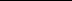 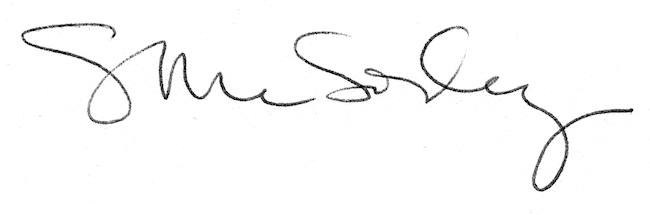 